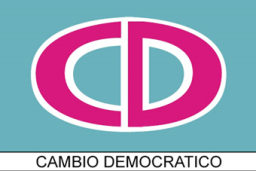 PARTIDO CAMBIO DEMOCRÁTICOCOMISIÓN NACIONAL DE ELECCIONES          POSTULACIÓN A LA SECRETARIA DE LA MUJERYo, _____________________________________________, panameña, mayor de edad, portadora de la cédula de identidad personal No. _______________________, con domicilio en la provincia (comarca) de _____________________ barriada o sector _______________________, calle ____________________, casa No. _____, con teléfono/celular No. _________________, correo electrónico ____________________@_____________ y cuentas de redes sociales _______________________________,______________________ presento el formulario de postulación  ante la Comisión Nacional de Elecciones, ubicada en _________________________, de la nómina para los cargos de Secretaria y Sub-Secretaria Nacional del Frente Sectorial de la Mujer del Partido Cambio Democrático, que a continuación se detalla:SECRETARIA NACIONAL:    NOMBRE COMPLETO: _______________________________________________________.                            N°. CEDULA: _________________ .     EDAD: ___________.     ETNIA: _________________.Sufre usted de alguna discapacidad.                   SI_______           NO_______     ESPECIFIQUE: ______________________.SUB-SECRETARIA NACIONAL:   NOMBRE COMPLETO: _____________________________________________________.         N°. CEDULA: _________________ .     EDAD: ___________.     ETNIA: _________________.Sufre usted de alguna discapacidad.                   SI_______           NO_______     ESPECIFIQUE: ______________________.Declaro y suscribo solemnemente bajo la gravedad del Juramento que:Toda la información contenida en el presente formulario es veraz y cumple con los requisitos exigidos para el cargo, en el Código Electoral, los Decretos Reglamentarios del Tribunal Electoral, el Estatuto del Partido y el Reglamento de Elecciones Internas. Acompaño los siguientes documentos:Copias de cédula.Constancias de inscripción en el Partido Político.Certificaciones de Residencia.Nombre____________________________________ Firma: _______________________________Nombre y Firma bajo la gravedad del juramento Presentado personalmente a las _________ (________) día __________________ (________ ) de enero de 2023, en la ciudad de Panamá.Por la COMISIÓN NACIONAL DE ELECCIONES________________________________________Firma de quien recibe la postulaciónLos datos personales y sensitivos proporcionados en el presente formulario, se encuentran protegidos por la Ley 81 de 2019 y tiene como finalidad: estadísticas y proceso de postulación. El colectivo deberá guardar en todo momento, la reserva y confidencialidad del caso, en aras de evitar las sanciones legales, que pueda generar el cumplimiento de las normas legales y reglamentarias que tratan sobre la custodia y transferencia de datos personales.